ALLEGATO -B-ISTITUTO COMPRENSIVO STATALE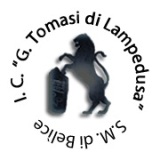 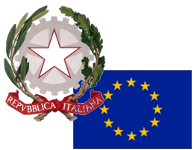 “G. Tomasi di Lampedusa”Indirizzo Musicale - Sezioni Associate Montevago (AG) – Sambuca di Sicilia (AG) 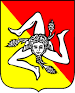 Via Roma n. 1 - 92018 Santa Margherita di Belice (AG)C.M.: AGIC80800E - C. F.: 92010670849 - C.U.: UF56TWTel.: 092531260 - 092538062P.E.O.: agic80800e@istruzione.it - P.E.C.: agic80800e@pec.istruzione.it - Sito web: www.ictlampedusa.edu.it_________________________(da consegnare entro 30 giorni dalla stipula del contratto individuale di lavoro) Prot. nr.__________ del____________                                                                                                      A_____    ___________________________________ Oggetto: Informativa di cui all’art. 1 del D.lgs. n. 152/1997, come modificato dall’art. 4 del D.lgs. n. 104/2022.                  In relazione al contratto individuale di lavoro stipulato in data _______________, si forniscono alla S.V. le seguenti informazioni:è prevista una formazione obbligatoria per la sicurezza, che sarà erogata a cura e spese del datore di        lavoro; la durata delle ferie è pari a ______________ giorni lavorativi;       c.    sono previsti permessi per motivi personali e concorsi ed esami, retribuiti solo per il personale con                  rapporto di lavoro a tempo indeterminato, nonché altre tipologie di permessi e congedi previsti da                particolari disposizioni di legge e/o contrattuali; le assenze per malattia sono soggette a periodi di comporto; i termini per il recesso da parte del datore di lavoro sono i seguenti: 2 mesi  per  dipendenti  con                            anzianità di servizio fino a 5 anni; 3 mesi per dipendenti con anzianità di servizio fino a 10 anni; 4                             mesi per dipendenti con anzianità di servizio oltre 10 anni;il dipendente a tempo indeterminato deve comunicare il recesso nei termini previsti annualmente       con decreto del Ministero dell’Istruzione; il dipendente a tempo determinato, in caso di recesso, incorre nelle sanzioni previste dall’ordinanza       ministeriale   [per  il  personale  docente] / dal  decreto   ministeriale [per  il  personale  ATA]  sul        conferimento delle supplenze al personale della scuola il contratto collettivo applicato è quello del comparto “Istruzione e ricerca” sottoscritto il 19/04/2018       dall’ARAN  e   dalle OO.SS. FLC-CGIL, CISL Scuola, Fed. UIL  Scuola RUA, SNALS CONFSAL e  Fed. GILDA      UNAMS; il vigente contratto d’istituto è stato stipulato in data ___________ e sottoscritto dal datore di lavoro      e   da ___________________ [RSU e sigle OOSS che hanno sottoscritto] i contributi previdenziali e assistenziali sono versati dal datore di lavoro all’INPS e al Fondo Credito per i dipendenti pubblici. Tutti i dipendenti sono assicurati presso l’INAIL contro gli infortuni sul lavoro. 
                                                                                                                                                   IL DIRIGENTE SCOLASTICO                                                                                                                                                    Dott.ssa Gabriella Scaturro							____________________________ ____________________________________ (firma del lavoratore per ricevuta)                     [se consegnato a mano] 